Name_______________________________________		Name__________________________________Political Cartoon Analysis							Political Cartoon Analysis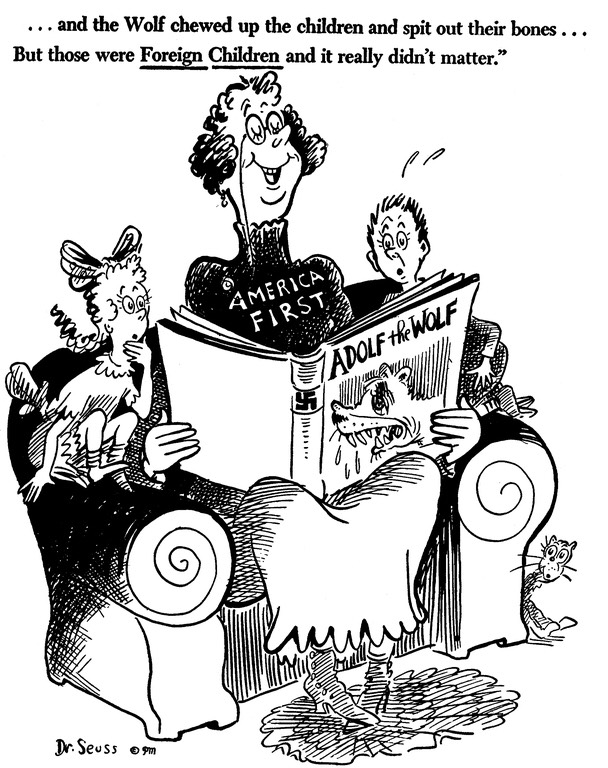 